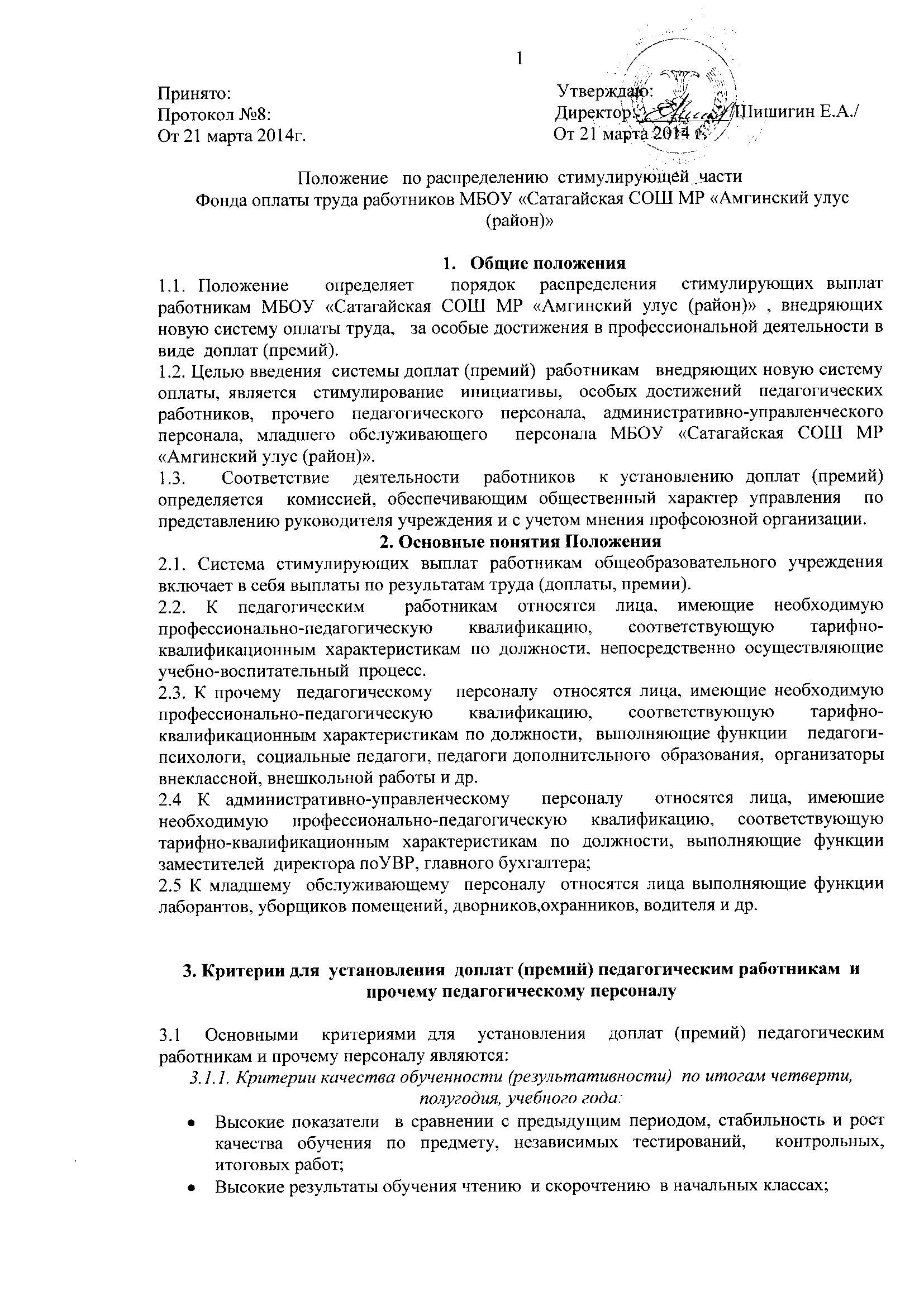 Удельный вес выпускников 11–х классов, сдававших итоговую аттестацию в форме ЕГЭ по профильным предметам, набравших высокий балл по ЕГЭ;Удельный вес выпускников 9–х классов, сдававших итоговую аттестацию в новой форме по профильным предметам, набравшие  высокий балл;Наличие   призёров городских,  региональных и общероссийских, международных предметных  олимпиад в общей численности от обучающихся (в классе, по предмету, в параллели, в школе);Участие  обучающихся  в  городских, региональных, общероссийских, международных научно-практических конференциях от числа обучающихся в классе, по предмету, в параллели, в школе);3.1.2 Профессиональная компетентность:Ведение работы в условиях проведения объявленного эксперимента в рамках выполнения федеральных, региональных и иных утвержденных программ;Периодическое повышение квалификации не реже 1 раза в пять лет,  профессиональная переподготовка, обучение в аспирантуре, наличие учёной степени;Внедрение и использование  новых педагогических, информационных  технологий, авторских программ в  образовательном процессе;Активное  использование здоровьесберегающих технологий в  образовательном процессе, отсутствие отрицательной динамики  состояния здоровья обучающихся;Постоянное участие  в  обобщении и распространении  педагогического  опыта  через  городские,  региональные, российские  педагогические  чтения, научно-практические конференции,  профессиональные конкурсы, творческие  мастерские, круглые столы и т.п.;Участие учителя в общественной работе  образовательного учреждения, эффективное решение  образовательно-воспитательных задач с  привлечением органов самоуправления класса, образовательного учреждения,  педагогического сообщества;Высокий уровень исполнительской дисциплины, отсутствие  дисциплинарных взысканий и административных  наказаний;3.1.3. Критерии интеграции и социализации  обучающихся в том числе детей с ограниченными возможностями  здоровья):Стабильное сохранение  контингента  обучающихся;Количество  выпускников 11 –х классов, поступивших в высшие и средне-специальные  учебные заведения;Выравнивание  и коррекция знаний  педагогически запущенных  обучающихся, обучающихся с ограниченными возможностями здоровья,  вовлечение  данной категории  обучающихся в общественно-полезную деятельность;3.1.4.  Критерии удовлетворённости заказчиков образовательных услуг:Позитивное отношение  родительской общественности,  выпускников, местного сообщества;2.6  Критерии социальной правовой защиты  обучающихся:Обеспечение и создание безопасных условий  обучения;4.Критерии для  установления  доплат (премий)  административно-управленческому  персоналу4.1.Обеспечение  своевременного выполнения текущего и перспективного планирования  общеобразовательного учреждения;4.2.Высокое качество  подготовки и исполнения  административно-управленческих  решений, распорядительных документов, локальных актов;4.3.Высокая координация работы учителей, воспитателей, других педагогических работников во выполнению учебных программ, планов, качественная разработка и исполнение  необходимой   учебно-методической  документации;4.4.Организация стабильного  повышения  профессионального мастерства  педагогических  работников,  квалификационного уровня;4.5.Своевременный и высокий уровень контроля за всеобучем,  качеством образовательного и воспитательного процесса, объективное  оценивание  результатов  образовательной подготовки обучающихся;4.6.Высокий  образовательный уровень  педагогического  персонала,  стабильное  повышение  профессиональной квалификации;4.7.Высокие показатели  работы методических объединений общеобразовательного  учреждения,  результативное участие в  муниципальных, республиканских, региональных и российских  мероприятиях;4.8.Постоянное активное, результативное  участие  общеобразовательного  учреждения  в  муниципальных, республиканских, региональных, российских конкурсах, смотрах, научно-практических конференциях, фестивалях;4.9.Количество  выпускников 11 –х классов поступивших в высшие и средне-специальные  учебные заведения;4.10.Выравнивание  и коррекция знаний  педагогически запущенных  обучающихся, обучающихся с ограниченными возможностями здоровья,  вовлечение  данной категории  обучающихся в общественно-полезную деятельность;4.11.Постоянное активное  внедрение и использование современных образовательных технологий, в том числе информационно-коммуникационных в деятельности  общеобразовательного учреждения, в том числе в учебно- образовательном  процессе, (использование электронных программ, локальной сети учреждения для административно-хозяйственной деятельности, учебно-воспитательной деятельности,  интегрированных  уроков, создания электронных пособий);4.12. Создание  и совершенствование необходимых условий безопасности для жизни и здоровья всех участников  образовательного  процесса,  своевременное выполнение;4.13. Создание  благоприятных  условия для сохранения и обеспечения  здоровьесберегающих технологий  в учебно-воспитательном  процессе,   совершенствование  медицинского  обслуживания обучающихся и  персонала;4.14.   Использование в работе    формы публичной  отчётности  о своей деятельности и деятельности общеобразовательного учреждения  не реже одного раза в течение учебного года;4.15. Высокий уровень исполнительской дисциплины, отсутствие  дисциплинарных взысканий и административных  наказаний;5.Критерии для  установления  доплат (премий)   младшему обслуживающему персоналу5.1  Сохранение и обеспечение условий безопасности для жизни и здоровья всех участников  образовательного  процесса, формирование  культуры безопасности  в образовательной среде и социуме;5.2.  Наличие , обеспечение  сохранности и содержание в образцовом порядке  оснащения мастерских, учебных лабораторий, кабинетов, библиотек, методических кабинетов;5.3.   Содержание общеобразовательного  учреждения в образцовом  состоянии, (порядке);5.4. Активное  участие в  благоустройстве, озеленении, уборке территории общеобразовательного  учреждения,  создание  отличных от других    особенностей  ландшафтного дизайна  кабинетов, помещений,  учреждения;5.5. Обеспечение санитарно-гигиенических условий в помещениях школы;5.6.  Высокий уровень исполнительской дисциплины, отсутствие  дисциплинарных взысканий и административных  наказаний;6. Порядок установления доплат (премий)6.1 Стимулирующая часть фонда оплаты труда  на уровне общеобразовательных учреждений распределяется следующим образом:- 5%  составляет фонд директора, используемый на премирование особо отличившихся работников при выполнении  срочных, важных, неотложных работ, а также юбиляров, неработающих в школе пенсионеров, оказание материальной помощи. Выплаты из фонда директора производятся по мере необходимости. Директор согласует с председателем профкома  кандидатуры и размер выплат, осуществляемых из фонда директора;-95 %  фонд,   который распределяет  Управляющий Совет или орган, обеспечивающий государственно-общественное управление общеобразовательным учреждением.6.2 Источниками формирования фонда стимулирования  являются6 фиксированная стимулирующая часть фонда оплаты труда, экономия фонда оплаты труда, неиспользованный премиальный фонд предыдущего премиального периода, средства, высвобождаемые в результате оптимизации штатного расписания, привлечённые внебюджетные средства.6.3 Распределение выплат по результатам труда стимулирующей части ФОТ производится органом, обеспечивающим государственно-общественный характер управления общеобразовательным учреждением, по представлению руководителя учреждения и с учетом мнения профсоюзной организации.6.5  Управляющий Совет или орган, обеспечивающий государственно-общественное управление общеобразовательным учреждением  разрабатывает и утверждает  локальный акт о распределении стимулирующей части  фонда.6.4. Размеры, порядок и условия осуществления стимулирующих выплат определяются в локальных правовых актах  общеобразовательного учреждения и (или) в коллективных договорах.